Тема «Линия как средство выражения: ритм линий»Задание по выбору:Нарисуй свой узор в  полосе. Подумай, какие элементы ты хочешь повторить через одинаковые промежутки.  Это могут быть геометрические фигуры (круг, овал, треугольник), или растительные элементы (ягоды, грибы, листочки).2. Раскрасить узор в  полосе (прил.1);Фото/скан готовой работы отправить на эл.почту  everest.distant@yandex.ru  для проверки, в теме письма указать урок ИЗО, ФИО и класс.Приложение 1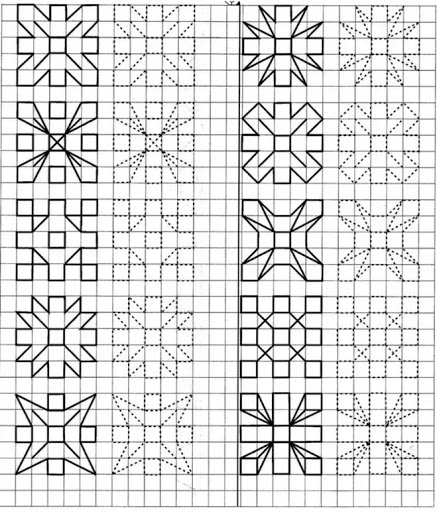 